	РОССИЙСКАЯ ФЕДЕРАЦИЯ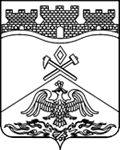 РОСТОВСКАЯ ОБЛАСТЬАДМИНИСТРАЦИЯГОРОДА ШАХТЫмуниципальное бюджетное общеобразовательное учреждение                             г.Шахты Ростовской области «Средняя общеобразовательная школа №32» (МБОУ СОШ №32)346521 Россия, г. Шахты Ростовской области, пер. Думский, 3 телефон- 8(636)23-95-15  scoo_l32@mail.ruИнформация о подготовке ко Дню правовой помощи МБОУ СОШ №32Определение площадок для консультирования №Место расположения площадок (точный адрес, этаж, кабинет) Ответственные лица в образовательной организации (ФИО, должность, номер контактного  телефона)Дата Часы работы площадки  1.МБОУ СОШ №32, 2-й этаж, каб. №25Школьный уполномоченный по правам ребёнка Асриян Л.Э., 8-908-179-99-5613.11.201712.00-15.002.МБОУ СОШ №32, 1-й этаж, каб. №11Общественный инспектор по защите прав и интересов несовершеннолетних  Бабичева О.А.14.11.201712.00-15.003.МБОУ СОШ №32, 1-й этаж, каб.                  № 9Школьный психолог Коцкая Е.И.15.11.201710.00.-12.004.МБОУ СОШ №32, 2-й этаж, каб 21Инспектор  ИДН  1ОП УМВД РФ по г.Шахты старший лейтенант  Чмиль О.В.16.11.201710.00-12.005.МБОУ СОШ №32, 2-й этаж, каб. №25Школьный уполномоченный по правам ребёнка Асриян Л.Э, .8-908-179-99-5617.11.201712.00-15.006.МБОУ СОШ №32, актовый зал, 2-й этажобщественный инспектор по защите прав и интересов несовершеннолетних  Бабичева О.А.20.11.201712.00-15.00